Olej konopny 500ml - właściwości i zastosowanieZastanawiasz się, w jaki sposób możesz zastosować <strong>olej konopny 500ml</strong>? Przybywamy z pomocą! Z tego wpisu dowiesz się, jakie ma on właściwości oraz zastosowanie.Olej konopny 500mlW ostatnim czasie olej konopny stał się bardzo popularny, a co raz więcej ludzi kupuje tego typu produkty. Nic dziwnego! Pozyskuje się go z nasion konopnych i jest on bogaty w różnorodne witaminy. Ponadto jego stosowanie niesie za sobą bardzo wiele korzyści zdrowotnych. Jakie właściwości posiada olej konopny 500ml?Olej konopny 500ml - właściwościOlej CBD zawiera wiele witamin i kwasów, które wspomagają pracę organizmu. Między innymi bogaty jest on w kwasy tłuszczowe omega-3 oraz omega-6, które przyczyniają się do podwyższenia odporności organizmu, a także wspomagają pracę serca. W jego składzie znajdują się także witaminy A, B oraz E, które odpowiadają kolejno za poprawę wzroku, wspomagają pracę układu nerwowego i poprawiają krążenie. Dodatkowo poprawia on pracę mózgu, niweluje on bóle, a także różnorodne obrzęki. Jak sam widzisz, olej konopny 500ml posiada wiele zalet. W jaki sposób można go zastosować?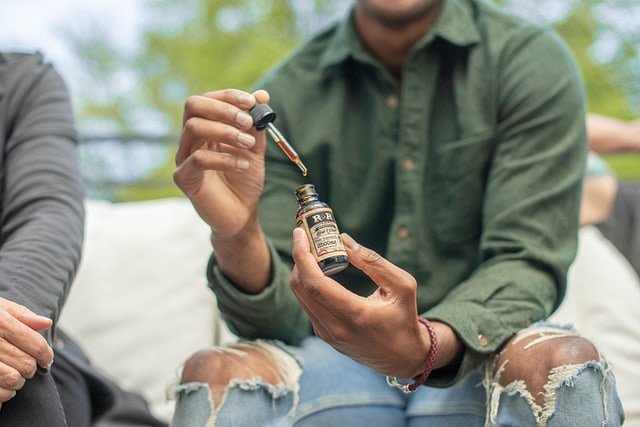 Zastosowanie olejku CBDOlej konopny 500ml posiada wiele zastosowań. Możesz nakładać go na skórę w celu jej zregenerowania - działa on przeciwbakteryjnie i świetnie wspomaga walkę z trądzikiem. Nadaje się on również do spożywania na zimno - można dodać go do różnorodnych sałatek czy pesto. Olejek można również stosować poprzez nalanie go na łyżkę stołową. W takiej formie można go przyjąć 1-2 razy dziennie. Ma on wiele pozytywnych właściwości, dlatego warto go stosować!